CL292 								Scheda creata il 13 dicembre 2022Descrizione bibliografica 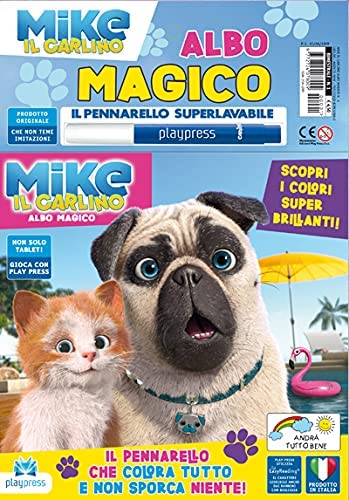 *Mike il carlino albo magico. - Nepi (VT) : Play press, 2020. – 1 volume : ill. ; 23 cm + pennarello. ((Bimestrale. - Descrizione basata su: N. 2  (agosto/settembre 2020). - ISSN 2724-0789. - BVE0860304